A legszebb Húsvéti díszek, melyeket a nappali és felnőtt tanulók készítettek – az on-line oktatás során: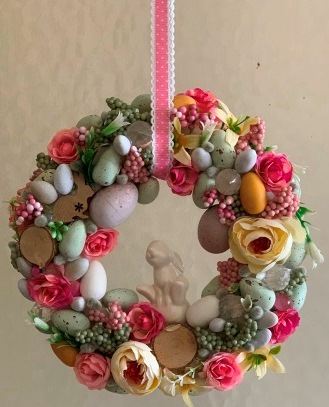 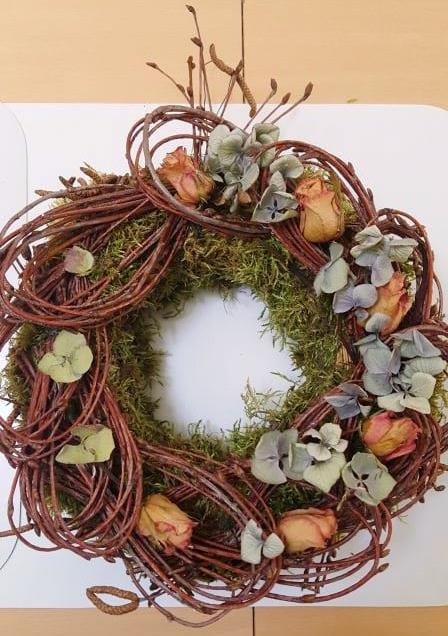 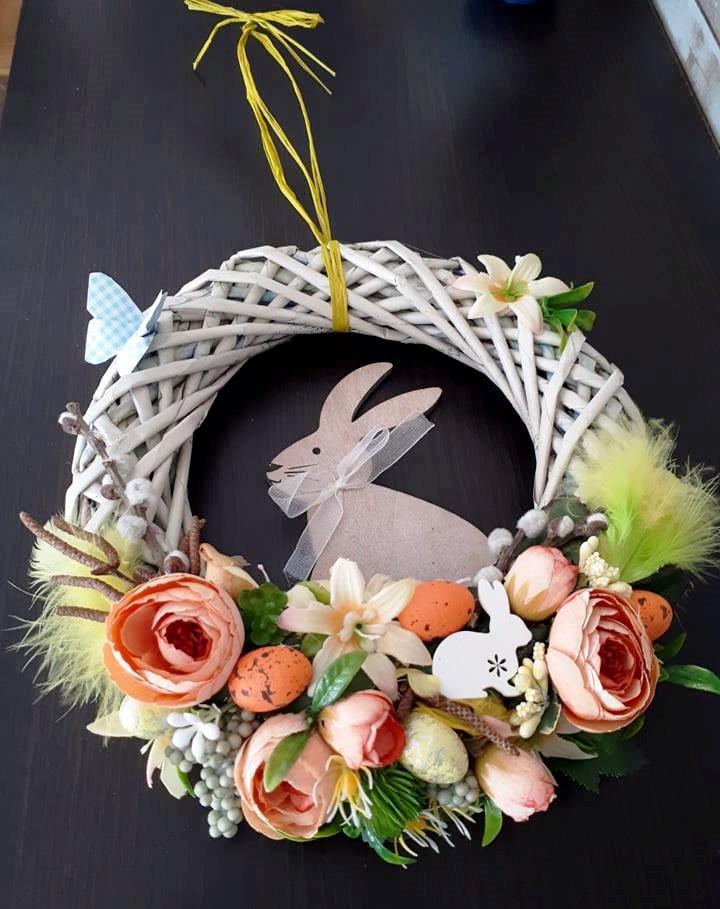 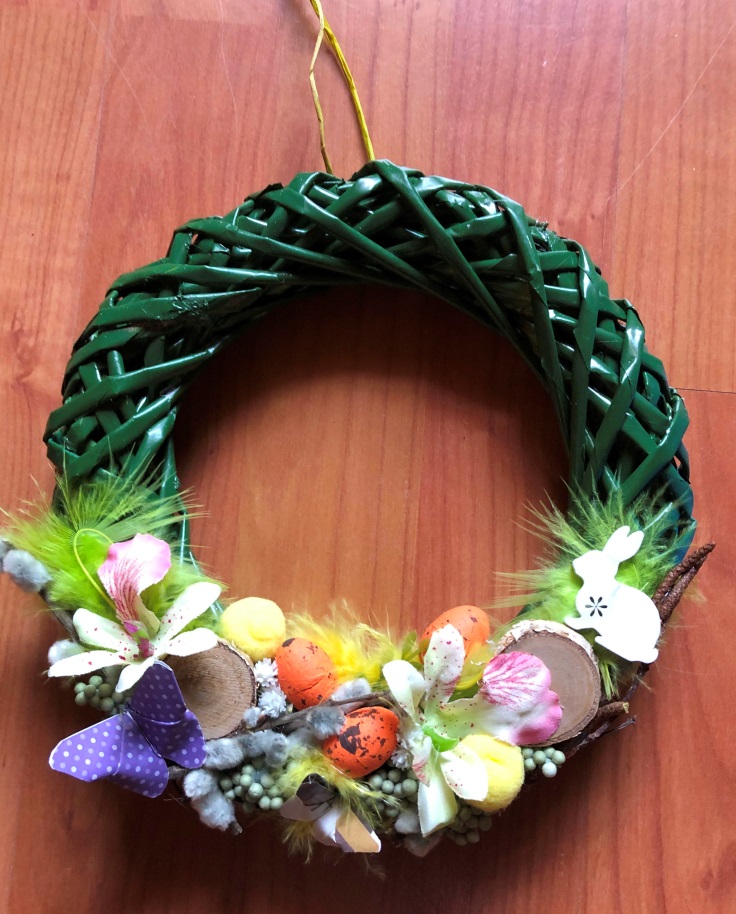 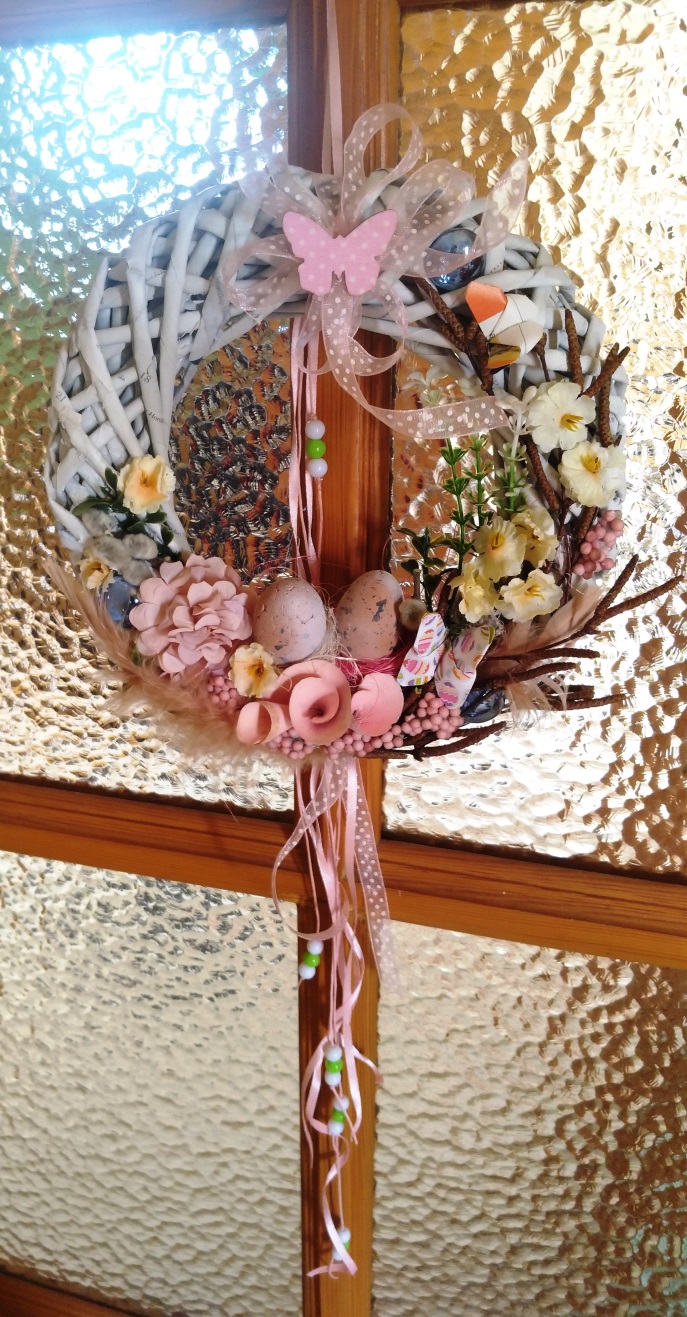 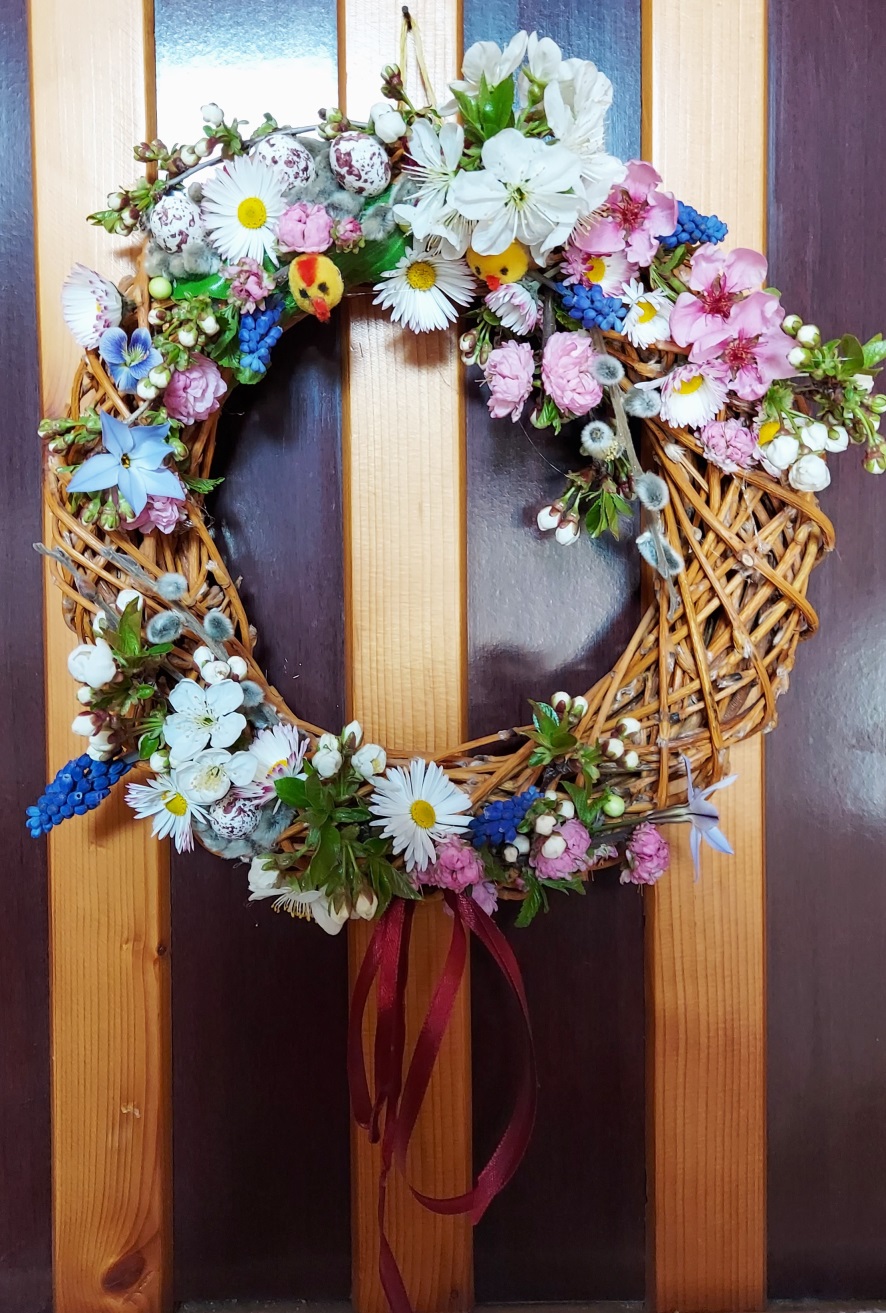 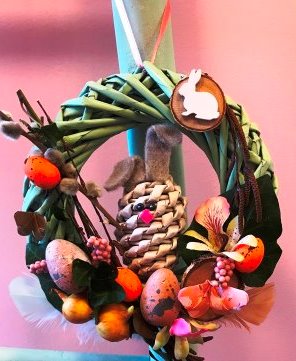 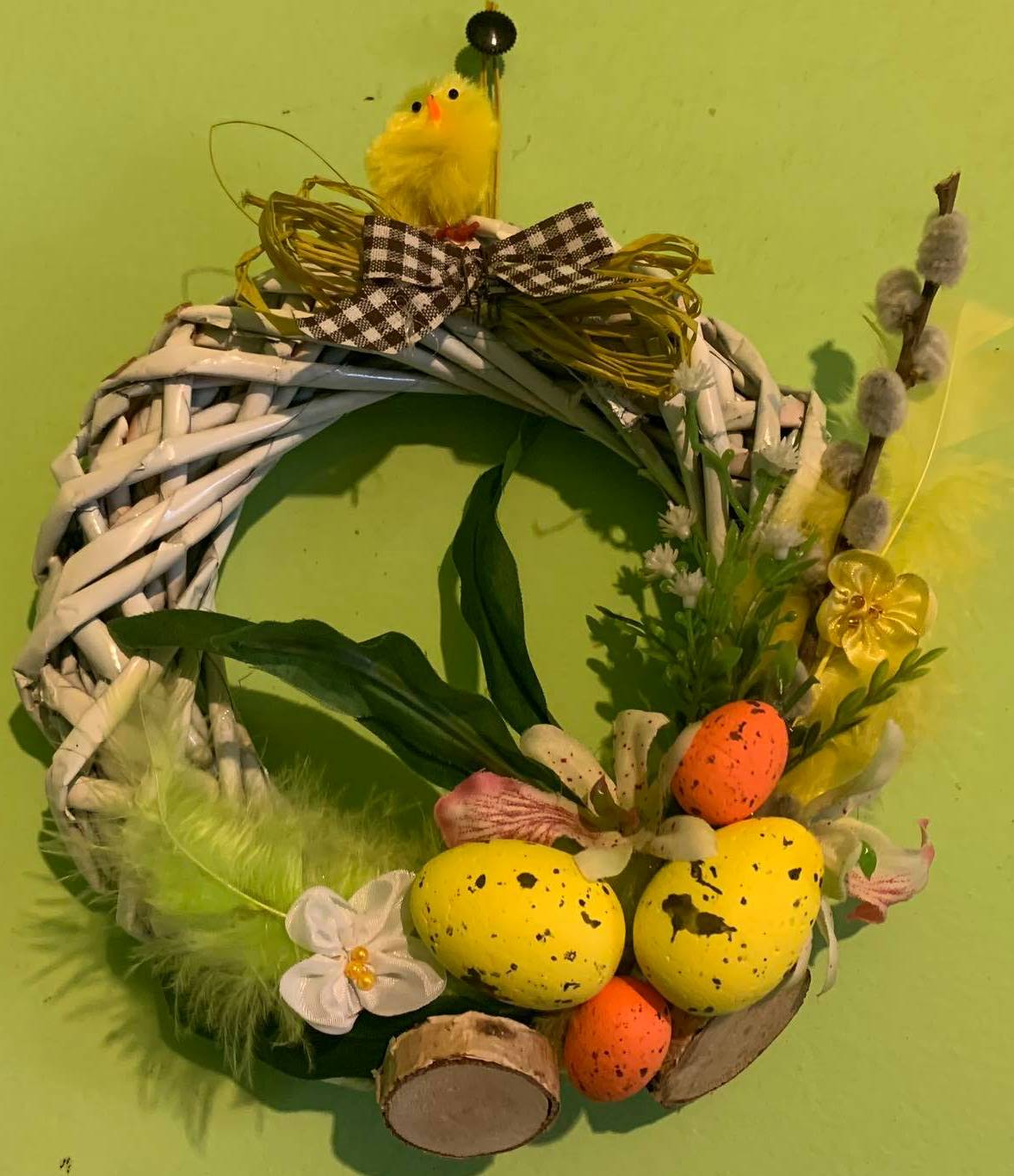 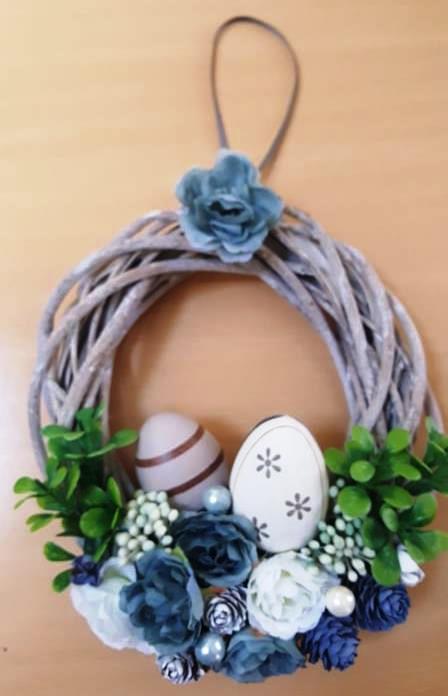 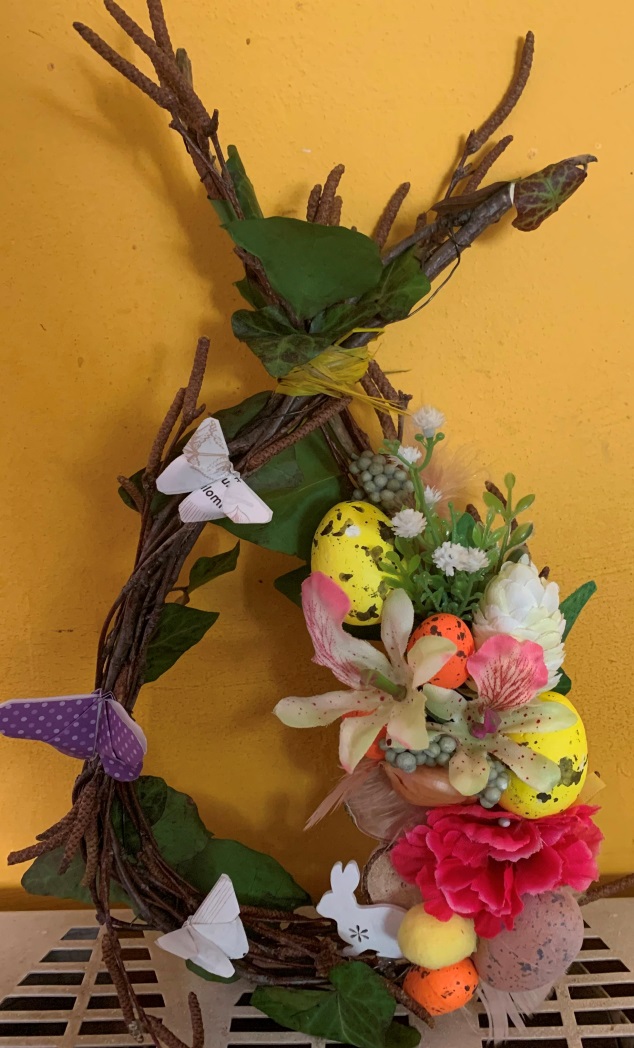 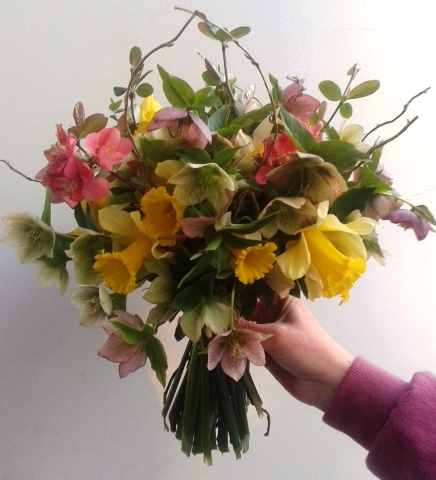 